Office of Financial AidDivision of Enrollment and AccessCentennial Hall1065 Campus DeliveryFort Collins, Colorado 80523-1065(970) 491-6321 (970) 491-5010 FAXfinancialaid.colostate.edu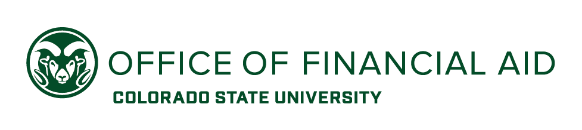 Student Name: __________________________________	CSUID Number: _________________________Information on the Parent PLUS Loan is available on our website at financialaid.colostate.edu/studentloans/ You can submit your application to accept this loan online at financialaid.colostate.edu/secure-upload/If you prefer to use paper, 1) Complete, 2) Sign, and 3) Mail or Fax this application to Office of Financial Aid.  If you submit and sign your application online, you do not need to complete this form.This loan requires a credit check.  If your credit check is approved, you can complete your electronic Master Promissory Note at studentloans.gov, if necessary.In the space below, indicate the amount you wish to borrow.  Please borrow equally across semesters.	Fall	Spring	Total	$ _____________	$ _____________			$ ____________						Only ONE parent may apply for the Parent PLUS Loan and that parent must complete the following information. Please type or print clearly in blue or black ink.  Incomplete forms will not be processed.Relationship to Student:	Natural/Adoptive Father	 	Stepfather			Natural/Adoptive Mother	 	Stepmother	Social Security Number:	__________________________	Name (Last, First, MI):	____________________________________________	Street Address:	____________________________________________City, State, Zip Code:	____________________________________________Date of Birth:	__________________________											     Phone Number – Home:	__________________________	Phone Number – Work:	__________________________	U.S. Citizen:	Yes 	No 	If no, Alien Registration Number: _A___________________Driver’s License Number:	_______________________________(_____)					   StateParent E-mail Address: 	______________________________________________Are you currently in default on a federal education loan or owe a refund on a federal student grant? 	Yes		(If Yes you are not eligible to borrow a Parent PLUS Loan)	No		If it is determined that you have an adverse credit history, Direct Loans will send you information on obtaining an endorser. If you are unable to obtain an endorser, your student may be eligible for an additional Federal Direct Unsubsidized Student Loan in their name. Contact Office of Financial Aid for more information. If there is a credit balance in your student’s University billing account after the institutional charges have been paid, this credit balance will be refunded to your student in their name, if you consent to this.The credit balance created from the PLUS loan after all charges have been paid may be issued directly to you as the borrower. To arrange for the refund of the credit balance to you as the borrower, you must call an Office of Financial Aid representative. This is necessary to complete the disbursement process, which will be initiated after the first day of classes and may take up to an additional 14 days. Additional documents may be required.I Understand:My student must meet all financial aid eligibility requirements for me to receive a Parent PLUS Loan.That I must request processing of my Parent PLUS Loan within the deadlines stated in the Parent PLUS Loan Information publication. Failure to do so may result in my ineligibility for a Parent PLUS Loan.I Certify:That I will use any Parent PLUS Loan money received for expenses related to my student’s attendance at Colorado State University.That I have read and understand the Parent PLUS Loan information publication from Office of Financial Aid regarding the receipt of financial aid funds.I Consent:To the U.S. Department of Education and its agents obtaining a report of my credit record and using the information from that report in determining whether to make a Direct Parent PLUS loan to me. I understand that I will be notified in writing of the results of the credit check with respect to my loan application.To allow Colorado State University to apply funds against non-intuitional charges, such as book charges, and prior-year year charges.To allow Colorado State University to refund any credit balance from my Parent PLUS Loan directly to my student in their name.________________________________________________________________           	____________________Parent Borrower Signature     (You must sign in ink; no one else can sign for you)	DateStudent InformationPlease Read FirstAmount to BorrowParent Borrower InformationUnderstanding, Certification and Consent